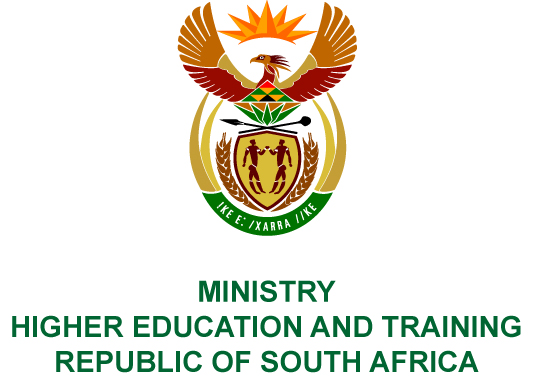 Private Bag X893, Pretoria, 0001, Tel (012) 312 5555, Fax (012) 323 5618Private Bag X9192, Cape Town, 8000, Tel (021) 469 5150, Fax: (021) 465 7956	Memorandum from the Parliamentary OfficeNATIONAL ASSEMBLY FOR WRITTEN REPLYQUESTION 3692DATE OF PUBLICATION OF INTERNAL QUESTION PAPER: 30/11/2018(INTERNAL QUESTION PAPER NO 44 OF 2018)Ms L Mathys (EFF) to ask the Minister of Higher Education and Training:(a) What number of institutions of technical and vocational education and training colleges have contracts with a certain company (name furnished) and (b) what (i) is the (aa) monetary value and (bb) duration of each contract and (ii) are the relevant details of the goods and services that the specified company provides in each case?NW4265EREPLY:This information is being individually sourced from the 50 Technical and Vocational Education and Training (TVET) colleges as they are separate juristic entities and given that colleges will be closing for the festive season, the Department will be able to provide this information on or before 31 January 2019.